Anfrage über die Nutzungder Veranstaltungshalle MooskirchenAn dieMarktgemeinde MooskirchenMarktplatz 4, 8562 Mooskirchen Elektronische Übermittlung an: gde@mooskirchen.gv.at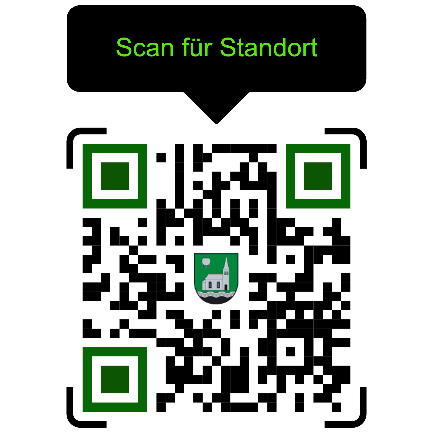 Offizielle Benennung VeranstaltungsortDiese Bezeichnung ist ausnahmslos in allen Aussendungen, Plakaten, etc., zu verwenden:Veranstaltungshalle Mooskirchen(Eingang Mittelschule Mooskirchen - Hauptstraße 8, 8562 Mooskirchen)Allgemeine Angaben zur geplanten Veranstaltung/NutzungBedarf Räume, Ausstattung, Bestuhlung__________, am ______________   Unterschrift Antragsteller/in:___________________________________Die Höhe der Benützungsgebühren wird im Antwortschreiben oder auf telefonische Anfrage mitgeteilt.Veranstalter - Name/Verein:Kontaktperson:Telefonnummer:Veranstaltungstitel:Veranstaltungsart:□ Konzert/Musikalische Aufführung□ Sonstiges:Erwartete Besucherzahl:Anzahl Personen:Veranstaltungstermin:Tag/e bzw. Zeitraum:Tag/e bzw. Zeitraum:Benützungszeit:Uhrzeit von: Uhrzeit bis: Aufbauzeit (falls erforderlich)Uhrzeit von:Uhrzeit bis:Abbauzeit (falls erforderlich)Uhrzeit bis:Uhrzeit bis:Platzbedarf / Räume:□ Halle□ Gesamte Hallenfläche□ Teilflächen Halle: _________________________________________________________________________________□ Halle□ Gesamte Hallenfläche□ Teilflächen Halle: _________________________________________________________________________________□ Umkleideräume□ Foyer Eingang/Garderobe□ Stellplatz für KfZ (z.B. Kühlwagen)□ Lagerraum 1/2/3 □ Sonstiges: □ Sonstiges: Bedarf Verpflegung:□ Caterer stellt Veranstalter□ Name Caterer:□ Anforderungen:□ Anforderungen:Bedarf Ausstattung:□ Multimedia-/Ton-Anlage□ Leinwand□ Bühne□ Geschirrspülmaschine□ Stromanschluss□ Stehtische rund□ Sonstiges: □ Sonstiges: Bedarf Bestuhlung:□ Keine Bestuhlung□ Stuhlreihen□ Sonstiges:□ Sonstiges: